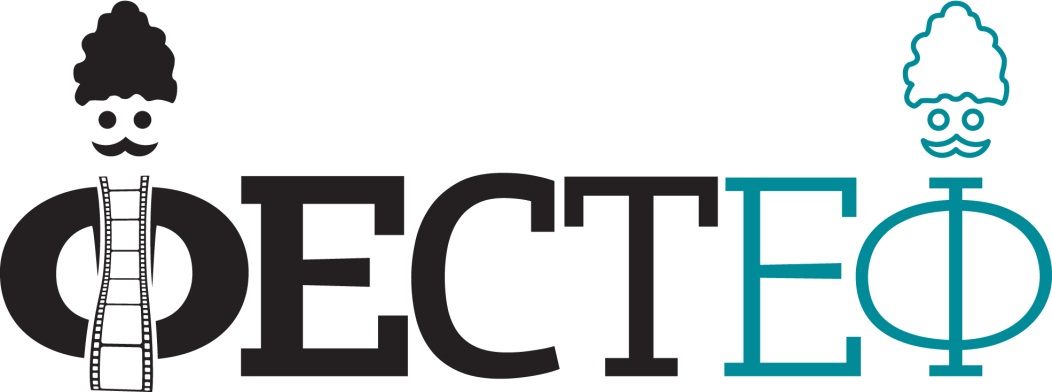 Kučevo, 21/01/202029th FESTIVAL OF THE ETHNOLOGICAL TV FILMSFESTEF 202020-24 JulyKučevo, SerbiaOPEN CALL FOR ENTERIESWe cordially invite the authors/producers from all the world to apply with their new productions to 2020 edition of our Festival.The Rules and Entry form can be dowloaded from www.homoljskimotivikucevo.orgThere are two ways applying:By filling our Entry form, and, emailing it (as word doc.), with the link for viewing films (Vimeo, YouTube...),Or by sending printed application and film on DVD support.We recommend not to send the films in DVD-Video format, but preferably as: mp4, mp2, mpg, mov, avi...You can also apply through an electronic application on clikforfestivals.com.We accept the films produced in previous three years (2018, 2019 and 2020).The deadline for receiving the materials is 15th May 2020.You’ll be notified about the selection results at the end of June.The Organizer covers the costs for two days of stay (overnight stay with breakfast) for one member of the creative team from every film selected for competition program.Our address:Centar za kulturu „Veljko Dugošević“Trg Veljka Dugoševića 3012240 Kučevo, SerbiaTel:+38112852466E-mail: festefkucevo@gmail.comSee You in Kučevo!Mrs. Jasmina BlagojevićFestival Manager